 О сохранении требований по обеспечению доступности для инвалидов объектов транспортной инфраструктуры, транспортных средств 
и транспортных услуг при реализации механизма 
«регуляторной гильотины»Принять к сведению информацию Минтранса России по данному вопросу.Отметить необходимость сохранения при реализации механизма «регуляторной гильотины» существующих требований по обеспечению доступности для инвалидов объектов транспортной инфраструктуры, транспортных средств 
и транспортных услуг, а также нормативных правовых актов Минтранса России, изданных во исполнение данных требований (включая порядки обеспечения условий доступности для инвалидов объектов и услуг).Членам Рабочей группы и членам Отраслевого методического совета Министерства транспорта Российской Федерации по вопросам формирования 
на транспорте доступной среды для инвалидов и других маломобильных групп населения (далее – Отраслевой методический совет) продолжить мониторинг исполнения действующих законодательных требований по обеспечению доступности для инвалидов объектов транспортной инфраструктуры, транспортных средств 
и транспортных услуг.При необходимости подготавливать и направлять в Минтранс России предложения по корректировке законодательных требований и/или порядков 
их реализации (приказы Минтранса России об утверждении порядков обеспечения доступности для инвалидов объектов и услуг в сфере транспорта).Срок – на постоянной основе.Минтрансу России при поступлении в соответствии с пунктом 3 раздела I настоящего протокола предложений по корректировке законодательных требований и/или порядка их исполнения (приказы Минтранса России об утверждении порядков обеспечения доступности для инвалидов объектов и услуг в сфере транспорта) включать вопросы об их рассмотрении в повестки заседаний Рабочей группы 
и/или Отраслевого методического совета.Срок – на постоянной основе.О возможности включения в лицензионные требования для организаций, осуществляющих перевозки на различных видах транспорта, положений 
об обеспечении доступности для пассажиров из числа инвалидов объектов транспортной инфраструктуры и оказываемых услугПринять к сведению информацию Минтранса России по данному вопросу.Отметить преждевременность рассмотрения вопроса о включении требований по обеспечению доступности для пассажиров из числа инвалидов объектов транспортной инфраструктуры и оказываемых услуг в лицензионные требования для организаций, осуществляющих перевозки пассажиров на различных видах транспорта. К рассмотрению данного вопроса целесообразно вернуться после реализации механизма «регуляторной гильотины» и последующей наработки практического опыта проведения государственного контроля (надзора) за обеспечением доступности для инвалидов объектов транспортной инфраструктуры 
и предоставляемых транспортных услуг.Минтрансу России, Ространснадзору (В.Ф. Басаргин) продолжить работу 
по повышению эффективности осуществления государственного контроля (надзора) за обеспечением доступности для инвалидов объектов транспортной инфраструктуры и предоставляемых транспортных услуг.Информацию о проведенной работе включить в сводный аналитический доклад о результатах реализации мероприятий по обеспечению доступности в субъектах Российской Федерации транспортной инфраструктуры и транспортных услуг 
(далее – Сводный доклад), подготавливаемый в рамках пункта 18 раздела 1 протокола заседания Комиссии при Президенте Российской Федерации по делам инвалидов 
от 29.10.2019 № 21.Срок – 01.09.2020.Ространснадзору (В.Ф. Басаргин) совместно с Отраслевым ресурсным учебно-методическим центром доступной среды для инвалидов на транспорте 
РУТ (МИИТ) ускорить разработку программ обучения сотрудников Ространснадзора, осуществляющих государственный контроль (надзор) за обеспечением доступности для инвалидов объектов транспортной инфраструктуры и предоставляемых услуг, 
с последующей организаций обучения по данным программам.Секретарю Рабочей группы (С.М. Егоршев) на ежегодной основе включать в повестку заседаний Рабочей группы рассмотрение результатов осуществления государственного контроля (надзора) за обеспечением доступности для инвалидов объектов транспортной инфраструктуры и предоставляемых услуг.Срок – на постоянной основе.О концептуальных подходах к формированию сводного 
аналитического доклада о результатах реализации мероприятий 
по обеспечению доступности в субъектах Российской Федерации транспортной инфраструктуры и транспортных услугПринять к сведению информацию Минтранса России по данному вопросу.Одобрить проекты структуры Сводного доклада и формы предоставления субъектами Российской Федерации информации для его формирования (прилагаются).Минтрансу России направить форму предоставления субъектами Российской Федерации информации для формирования Сводного доклада в адрес высших органов исполнительной власти субъектов Российской Федерации.Срок – 15.05.2020.Членам Рабочей группы представить в Минтранс России имеющуюся информацию о формировании «доступной среды» для инвалидов на транспорте 
в целях ее учета при подготовке Сводного доклада.Срок – 05.06.2020.О проведении видеосъемки на объектах транспортной 
инфраструктуры пассажиров, в том числе инвалидов 
и других лиц с ограниченными возможностями здоровьяПринять к сведению информацию Минтранса России по данному вопросу.Отметить допустимость проведения видеосъемки на объектах транспортной инфраструктуры при обслуживании пассажиров, в том числе инвалидов и других маломобильных групп населения, в целях обеспечения транспортной безопасности, повышения качества предоставляемых услуг и минимизации конфликтных ситуаций, при условии:–	соблюдения требований Федеральных законов от 27.07.2006 № 152-ФЗ 
«О персональных данных» (включая защиту собираемых персональных данных), 
от 09.02.2017 № 16-ФЗ «О транспортной безопасности», а также Трудового кодекса Российской Федерации;–	запрета видеосъемки пассажиров из числа инвалидов и других лиц 
с ограниченными возможностями здоровья при приеме пищи и осуществления гигиенических процедур.РазноеОдобрить План работы Рабочей группы на 2020 год (прилагается).Членам Рабочей группы направить в Минтранс России предложения 
по вопросам, которые целесообразно рассматривать на заседаниях Рабочей группы. Указанные предложения сопровождать краткой справкой, содержащей тему обсуждения, историю вопроса, пути возможного решения и, при необходимости, список органов и организаций, которые необходимо пригласить для участия 
в обсуждении.Срок – 05.06.2020, далее – ежеквартально.Приложение: на 22 л. в 1 экз.Председатель Рабочей группы, заместитель Министра транспорта Российской Федерации									 А.К. СемёновМИНИСТЕРСТВО ТРАНСПОРТА РОССИЙСКОЙ ФЕДЕРАЦИИ(МИНТРАНС РОССИИ)ПРОТОКОЛзаседания Рабочей группы по вопросам повышения доступности 
для инвалидов транспортной инфраструктуры и транспортных услуг Комиссии при Президенте Российской Федерации по делам инвалидовМИНИСТЕРСТВО ТРАНСПОРТА РОССИЙСКОЙ ФЕДЕРАЦИИ(МИНТРАНС РОССИИ)ПРОТОКОЛзаседания Рабочей группы по вопросам повышения доступности 
для инвалидов транспортной инфраструктуры и транспортных услуг Комиссии при Президенте Российской Федерации по делам инвалидовМИНИСТЕРСТВО ТРАНСПОРТА РОССИЙСКОЙ ФЕДЕРАЦИИ(МИНТРАНС РОССИИ)ПРОТОКОЛзаседания Рабочей группы по вопросам повышения доступности 
для инвалидов транспортной инфраструктуры и транспортных услуг Комиссии при Президенте Российской Федерации по делам инвалидовМосква№Присутствовали: (список участников совещания прилагается).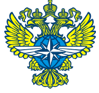 